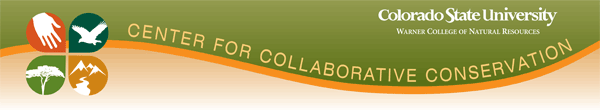 Draft CCC Fellows Project Report and Evaluation QuestionsCohort 10Due no later than: September 31, 2021GeneralYour name:Your affiliation:If CSU, please list your home college and department. If not CSU, list your title and name of employer.What was the main issue and topic(s) being collaborated on?Who initiated the project AND why? (you, community, employer, organization, government, etc.)Specific geographic location(s) of your project.What were the goals and objectives of your project?CollaborationWhat collaborative tools did you use to engage with your stakeholders? (ex: facilitation, situation mapping, participatory learning, photo voice, community workshops, etc.)?Why did you choose these tools to use for your project?How did they help you meet your objectives?What new insights do you have about the collaborative process?Think about who you collaborated with during your project, AND how you collaborated together. List their affiliations.How many new partnerships were formed as a direct result of your project? Describe.REFLECTIONS: Successes, challenges, lessons learnedDid you meet your project’s goals/objectives? a.   Did the goals and objectives change over time? How did they change and why?How did you measure or determine that you met your goals and objectives? If you did NOT meet your goals/objectives…Please explain why you did NOT meet them. Even though you did not meet your goals/objectives, do you think your project was still a success? Please explain why or why not.a Were there any unintended consequences (positive or negative) to your project?Yes (positive) __   Yes (negative) __   No __            b. Explain your answer.What where some of the challenges or obstacles you encountered?How did you deal with challenges and/or surprises?What are the major lessons you learned from the project? What would you do differently, what worked really well?OutcomesEstimate the number of people who benefited from your project and how they benefited (Ex: project improved trust between stakeholders; created new relationships; they learned new information; they benefitted economically; the project reduced community conflicts, etc. Describe the direct conservation impacts of your project, both quantitatively (such as # acres restored, # wildlife saved, # management plans, # of task forces developed, # new policies, etc.)  and qualitatively. If there are NO direct conservation impacts at this time, what are the indirect impacts? What are the anticipated future conservation impacts from the project? How were (or will) people’s livelihoods be impacted by your project, both short term and long term? (If you don’t know exactly, you can speculate). What still needs to be done at your project site or with your research that another fellow could follow up on for their project?  Are you willing to work with someone who may piggy-back on your fellows’ project? Yes ___    No___If yes, how might an individual(s) continue your project?CCC Fellows Program Evaluation QuestionsHow has this fellowship affected you personally?  Be specific.How has this fellowship affected you professionally?  Be specific.What has been the strongest aspect of the Fellows Program? Why?What has been the weakest aspect of the Fellows Program? Why? How would you improve this?How can the CCC improve networking and engagement among the fellows (both current and past fellows)?How can we improve the quarterly meetings?Were there any topics missing from your CCC Fellows training that would have helped you better navigate the collaborative components of your project?  Describe. How did you hear about the CCC Fellows Program?What are your overall impressions of the CCC as an organization? Anything else you’d like to say?Type of Collaborator# of people (best estimate) and HOW you collaborated togetherAffiliationsCommunity member**this is anyone who only played the role of a community member, not any of the following.NGOFaculty/ResearcherStudentGovernment OrganizationCSU OrganizationNon-CSU UniversityPrivate BusinessPastoralists/ranchers/farmers (please specify) Indigenous peoplesOther: Other: Yes (go to question 12)No (go to question 13)Beneficiary# people (best estimate)How did they benefit?Community member**this is anyone who only played a role as a member of the community, not any of the following.NGOFaculty/ResearcherStudentGovernment OrganizationCSU OrganizationNon-CSU UniversityPrivate BusinessPastoralists/rancher/farmer/(please specify)Indigenous peoplesOther:Other:Livelihood variableShort-term impactsLong-term/impactsEconomic (examples: increased revenue, jobs created, entrepreneurial development, hiring local people, creating a non-profit, etc.)Example: Reduced wildlife/crop conflicts lead to less economic loss Example: Increased revenue for farmers, decreased culling of elephantsGender/Diversity issues (examples: equality, increased education for women, better representation of minority culture, etc.)Well Being or Health (physical-cleaner air and water, better food;  mental/emotional -improve peace of mind, reduced worry, more content)Education (examples: educating people about local flora/fauna, student lead trash cleanup, training in new skills, etc.)Other:Other: